МЕДИЦИНСКИТЕ ЦЕНТРОВЕ /МЦ/ И ДИАГНОСТИЧНО-КОНСУЛТАТИВЕН ЦЕНТЪР /ДКЦ/ НА ТЕРИТОРИЯТА НА СОФИЙСКА ОБЛАСТ, КОИТО ИМАТ СКЛЮЧЕН ДОГОВОР С НЗОК,  ЗА ДИАГНОСТИКА И АМБУЛАТОРНО ЛЕЧЕНИЕ НА БОЛНИ С КОВИД-19№НАИМЕНОВАНИЕ НА ЛЕЧЕБНОТО ЗАВЕДЕНИЕАДРЕСТЕЛЕФОН ЗА ВРЪЗКА1.ДКЦ „СВЕТА АННА“ ЕООДГР. СОФИЯ, Ж.К. МЛАДОСТ 1, УЛ. "ДИМИТЪР МОЛЛОВ" № 1  02/ 9759319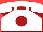 2.МЕДИКО-ДЕНТАЛЕН ЦЕНТЪР „ОЛИМП“ ЕООДГР. СВОГЕ, УЛ. "ОТЕЦ ПАИСИЙ" №6  0726/ 248223.МЦ ГОДЕЧ ЕООДГР. ГОДЕЧ, УЛ. "ГРАДИНА" № 1 0877 022 045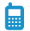 4.МЕДИКО-ДЕНТАЛЕН ЦЕНТЪР „ТИЕРРА МЕДИКА“ ЕООДС. ГОРНА МАЛИНА, УЛ. "ПЪРВА" №36 0888 444 027